Бюджет для гражданк  решению « О бюджете Раевского муниципального образования на 2017 год »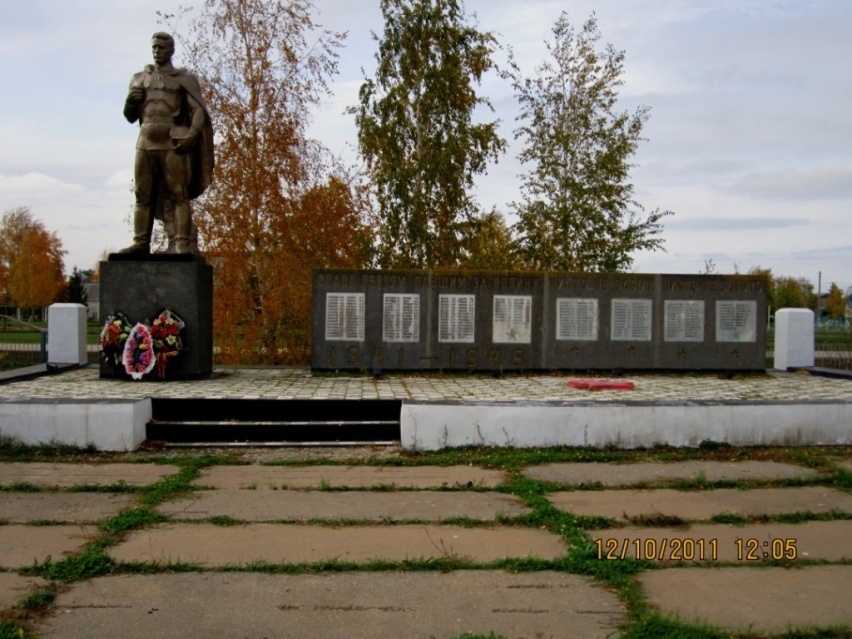 Уважаемые жители Раевского муниципального образования.Одной из главных задач бюджетной политики является обеспечение прозрачности и открытости бюджетного процесса. Для привлечения большого количества граждан к участию в обсуждении вопросов формирования бюджета района и его исполнения разработан «Бюджет для граждан».«Бюджет для граждан» предназначен прежде всего для жителей , не обладающих специальными знаниями в сфере бюджетного законодательства. Информация «Бюджет для граждан» в доступной форме знакомит граждан с основными характеристиками бюджета Раевского муниципального образования.Бюджетный процесс - ежегодное формирование и исполнение бюджет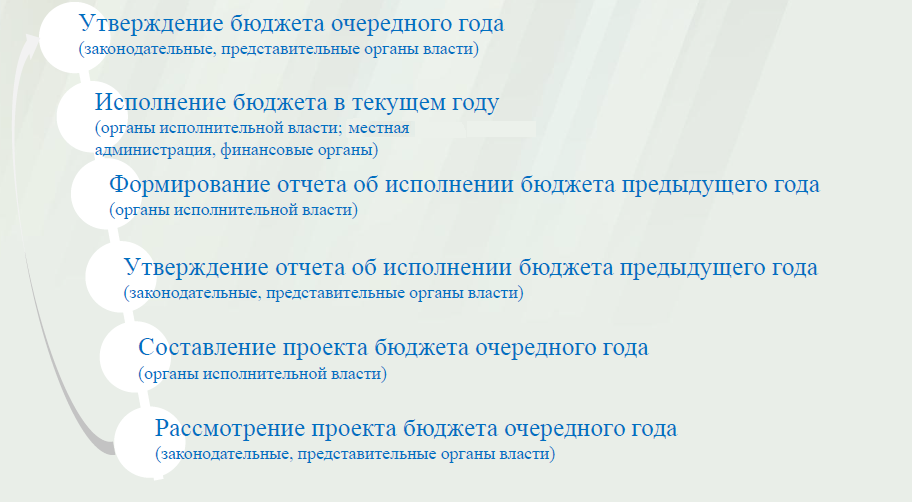 Что такое бюджет?Бюджет – это план доходов и расходов на определенный период.Бюджет Раевского муниципального образования                                                                                                    тыс. руб.Зачем нужны бюджеты?Для выполнения своих задач муниципальному образованию необходим бюджет, который формируется за счет сбора налогов и безвозмездных поступлений направляемых на финансирование бюджетных расходов.Основные характеристики бюджета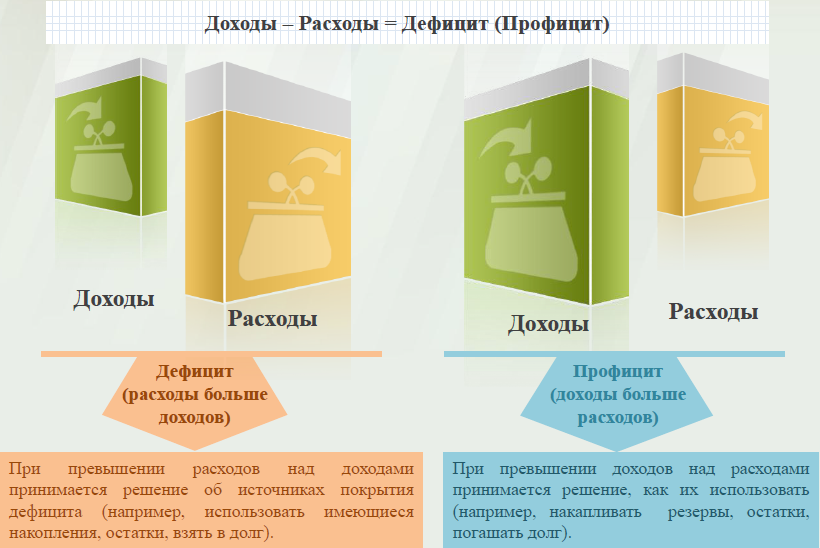 Дефицит и профицит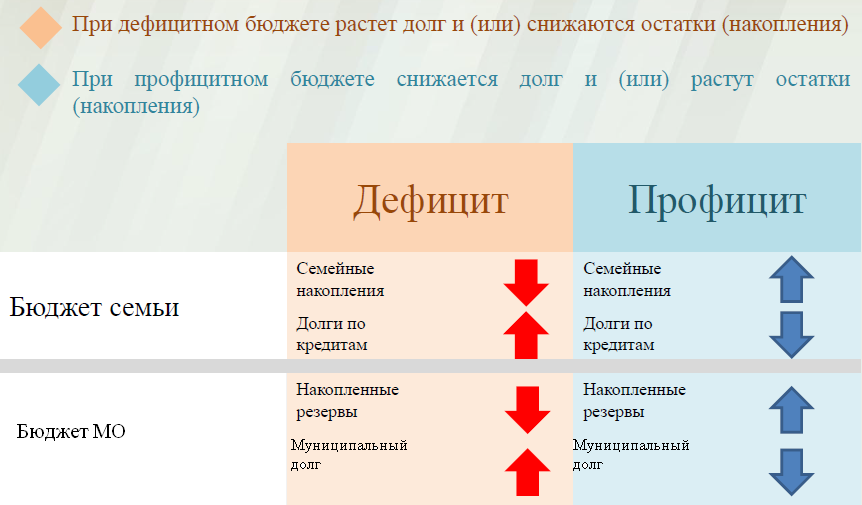 Доходы бюджета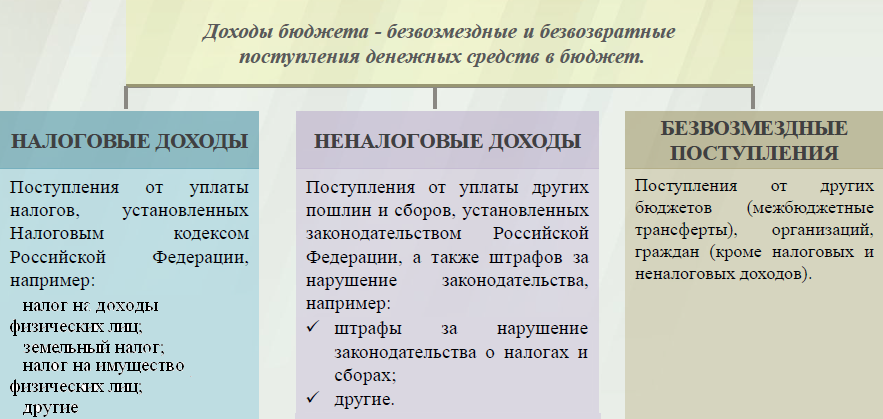 Межбюджетные трансферты - основной вид безвозмездных перечислений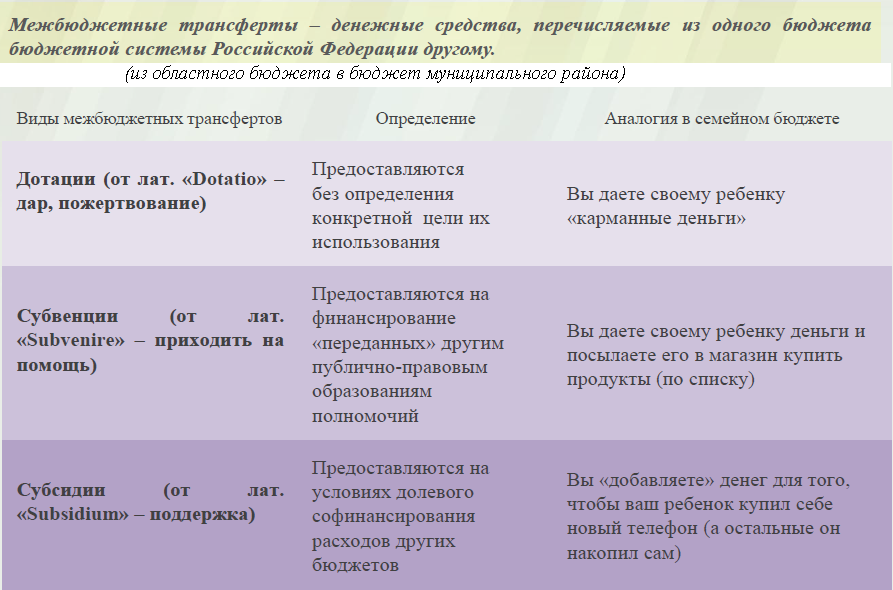 Федеральные, региональные и местные налоги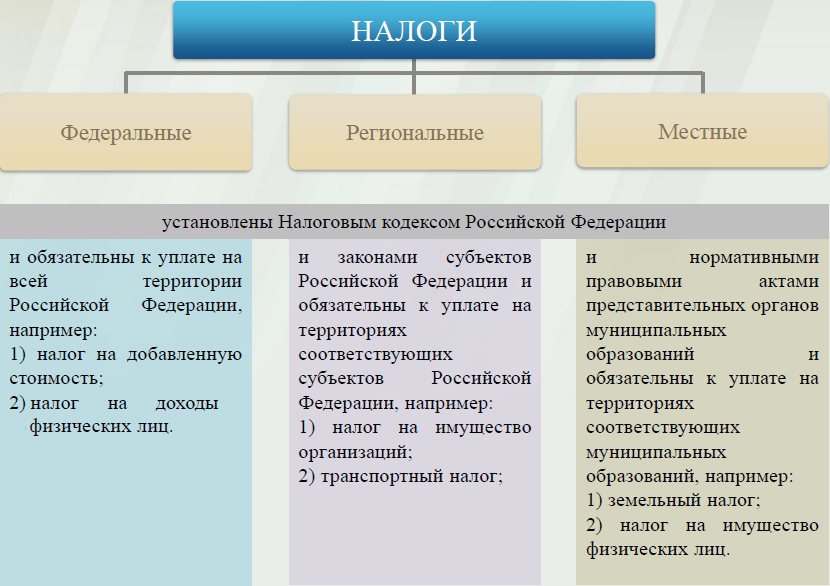 Мы все - налогоплательщики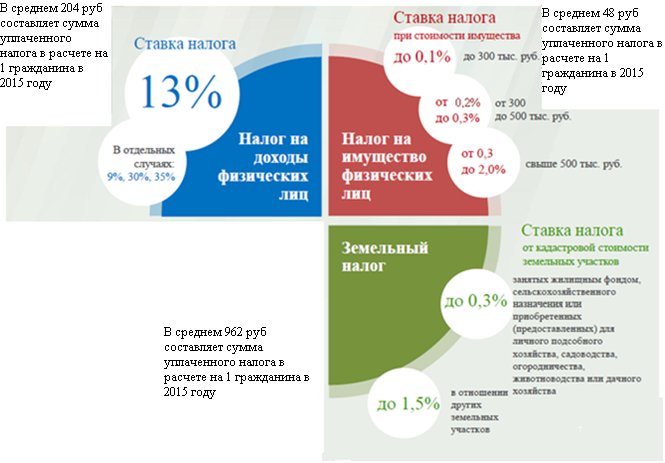 Налоги, зачисляемые в бюджет муниципального образования в 2017 году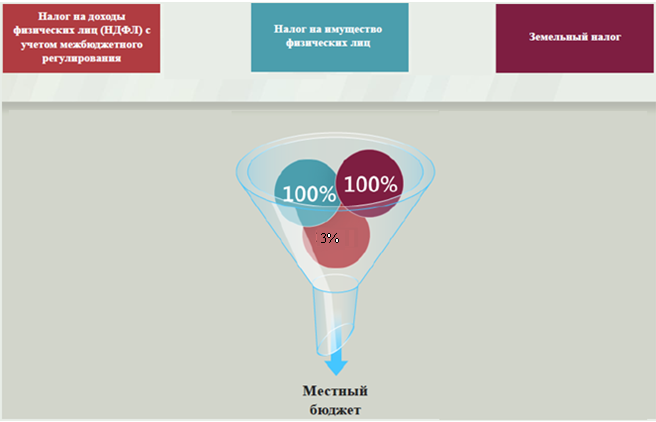 Структура доходов бюджета Раевского муниципального образования                                                                                                                     тыс. руб.Структура доходов В 2015 году доходы составили – 1764,9 тыс. руб.Оценка доходов в 2016 году составила – 1319,7 тыс. руб.Доходы бюджета в 2017 году составят – 1620,1 тыс. руб.  При расчете прогнозируемого объема доходов  бюджета учитывалисьизменения налогового и бюджетного законодательства Российской Федерации и Саратовской области, вступающие в действие с 1 января 2017 года.  Налоговые доходы бюджета муниципального  образования  прогнозируются в сумме 1491,0 тыс. рублей.   Основными бюджетообразующими доходами бюджета муниципального образования являются земельный налог,  налог на доходы физических лиц и налог на имущество физических лиц .    РАСХОДЫ.Расходы бюджета – выплачиваемые из бюджета денежные средства.В каких единицах измеряются параметры бюджетов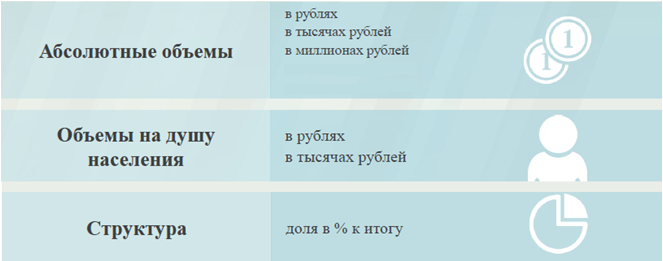 Расходы по основным функциям муниципального образования.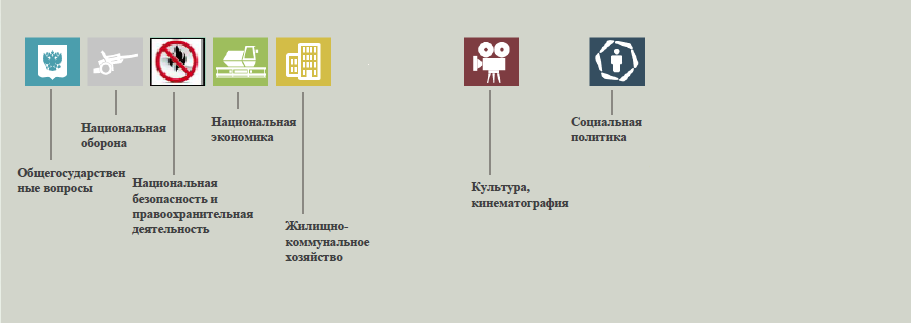 Структура расходов бюджета Раевского муниципального образования по разделам в 2015-2017 годах.																	%Расходы бюджета Раевского муниципального образования по основным разделам на душу населения				руб.Расходы бюджета Раевского муниципального образования запланированы на 2017 год в сумме  1603,7 тыс. руб. Общий объем и структура расходов представлена в следующей форме:  									                                                                                                          тыс. руб.Диаграмма (Доля протяженности автомобильных дорог общего пользования местного значения, не отвечающих нормативным требованиям, в общей протяженности автомобильных дорог общего пользования местного значения в целом по муниципальному образованию.)ПоказателиОтчет2015 годОценка 2016 годПлан 2017 годаДоходы, в том числе1764,91313,71603,7Налоговые, неналоговые доходы1653,91192,11491,0Безвозмездные поступления 111,0121,6112,7Расходы, в том числе 1774,21594,21603,7Общегосударственные вопросы1153,01253,81282,7ЖКХ268,1216,4181,6Национальная экономика217,406,4Национальная оборона58,563,067,7Другие расходы77,261,065,3Баланс (доходы-расходы)Дефицит или профицит-9,3-280,50Наименование доходовОтчет2015 годОценка 2016 годПлан 2017 годаНаименование доходовОтчет2015 годОценка 2016 годПлан 2017 годаНалоговые доходы всего:1647,91192,11491,0в том численалог на доходы физ.лиц214,6187,0300,0акцизы на нефтепродукты360,3--единый сельскохозяйственный  налог8,64,13,0налог на имущество физ.лиц50,1100,0113,0земельный налог1014,3900,01075,0госпошлина1,0-Неналоговые доходы всего:6,0--в том числештрафы, санкции и возмещение ущерба6,0Безвозмездные поступления всего:111,0121,6112,7в том числедотации бюджетам субъектов Российской Федерации и муниципальных образований42,558,645,0дотации бюджетам субъектов Российской Федерации и муниципальных образований42,558,645,0дотации бюджетам субъектов Российской Федерации и муниципальных образований42,558,645,0субвенции бюджетам субъектов Российской Федерации и муниципальных образований.68,563,067,7субвенции бюджетам субъектов Российской Федерации и муниципальных образований.68,563,067,7прочие безвозмездные поступления   Итого доходов:1764,91319,71603,7РазделНаименование2015г2016г2017гВсего10010010001Общегосударственные вопросы65,078,680,002Национальная оборона3,33,94,204Национальная экономика12,300,405Жилищно-коммунальное хозяйство15,113,611,308Культура, кинематография1,40,40,410Социальная политика2,93,53,7РазделПоказатель2015г2016г2017г05Жилищно-коммунальное хозяйство248,6205,3172,308Культура, кинематография23,34,75,010Социальная политика48,453,156,901Содержание работников органов местного самоуправления874,71189,61217,0Итого расходы местного бюджета1645,81512,51521,5РасходыОтчет2015 годОценка 2016 годПлан 2017 годаОбщегосударственныевопросы1153,01253,81282,7Национальная оборона58,563,067,7Национальная экономика217,406,4Жилищно-коммунальное хозяйство268,1216,4181,6Культура, кинематография25,15,05,3Социальная политика52,156,060,0Обслуживание государственного муниципального долгаИТОГО расходов:1774,21594,21603,7